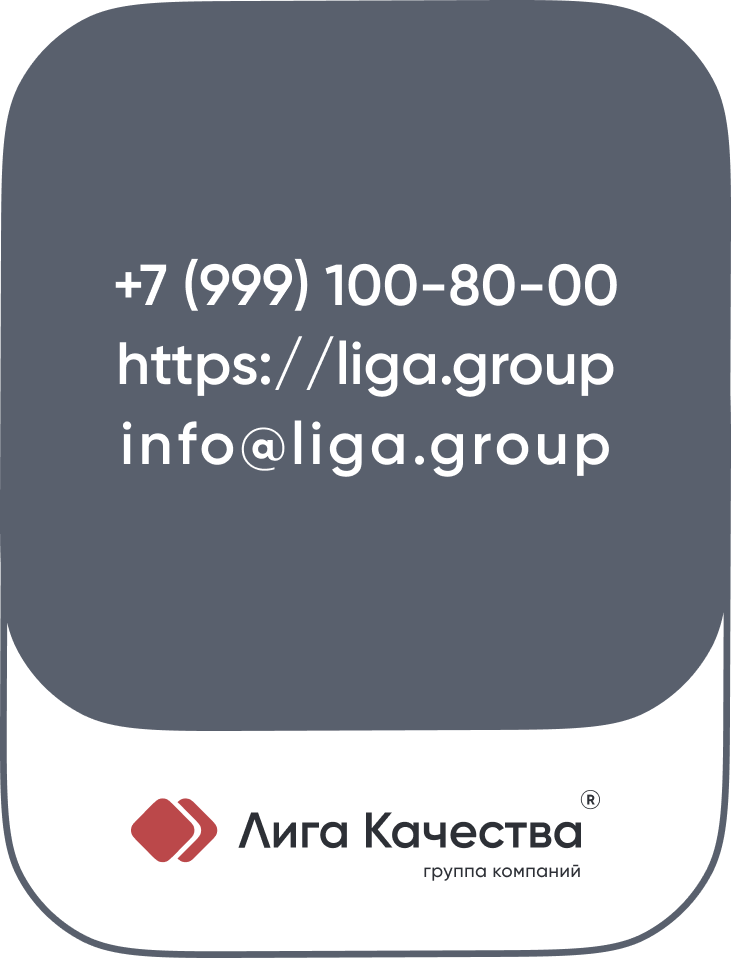 ЗАЯВКАна проведение оценки профессиональных рисковПросим провести оценку профессиональных рисков рабочих местах:Расчет стоимости услуг производится в соответствии с заявкой. Вместе с заявкой необходимо приложить штатное расписание.____________    / ________________                                           «___» ______________ 2022 г.                   Наименование организации: Юридический адрес:ИННФ.И.О. руководителя:Контактное лицо:Телефон контактного лица:                                             сот.тел.:№ п/пНаименование профессии, в соответствии штатного расписания и структуре подразделенияКоличество работников(в соответствии штатного расписания)1234